Мастер классТема: «Сердечный подарок»Цель мастер-класса: Познакомить детей с японским искусством складывания бумаги в технике оригами направленного на развитие художественного творчества.
Задачи:• Образовательные: -  Научить складывать фигуру из бумаги в технике оригами.
- Формировать у  учащихся  представления о государственном празднике нашей станы – День матери;
• Развивающие:-Развить внимание, память, сосредоточенность, мелкую моторику, глазомер, усидчивость;-Развить умения выражать свои чувства и эмоции;
• Воспитательные: 
-Воспитывать творческий интерес к поделкам из бумаги. - Воспитывать в детях желание делать подарки близким своими руками и дарить их; Материалы и оборудование: Прямоугольные листы разноцветной бумаги, образец педагога.Ход занятия.Здравствуйте, ребята! Что самое главное есть у вас? Приложите руку к груди, слышите стук? Это сердце. Если человек  добрый - о нем говорят …(ответы детей). Вот и мы сегодня создадим необычный подарок ко «Дню Матери»  обязательно вложим доброту наших сердец.-А кто знает, что это за праздник? (ответы детей)-Хотите узнать, когда появился этот праздник, почему его отмечают?Наверное, нет  ни одной страны, где бы не отмечался День матери. В России стали отмечать сравнительно недавно. Как государственный праздник был установлен по Указу от 30.01.1998 года за № 120 Президента Российской Федерации Б.Н. Ельциным. С этого момента День матери стал ежегодным праздником. Отмечают его в последнее воскресенье ноября. В 2019 году День матери приходится на 24 ноября. День матери в России очень молодой праздник. Но сам факт того, что материнский труд стал цениться и восхваляться, очень важен для каждой женщины в нашей стране. В этот день принято дарить мамам подарки, восхвалять их. Сложно сказать, скольких нежных и ласковых слов достойна женщина- мать. Самое главное  слово  это  «Спасибо» за нашу жизнь. Символом  праздника является незабудка — легендарный цветок, который, по поверьям, обладает чудесной силой возвращать память людям, забывшим своих родных и близких. В  преддверии праздника  мы изготовим открытку «Сердце с цветком» в технике оригами и каждый из Вас сможет порадовать  своих  мам, воспитателей, учителей.- А кто знает, что в переводе означает Оригами? (сложенная бумага)- А откуда к нам пришло искусство Оригами? (Япония)Пальчиковая гимнастика.На дверях висит замокКто его открыть не смог?Мы замочком постучалиМы замочком покрутилиМы замочком повертелиИ открыли!Теоретическая часть.Поэтапно показываю и рассказываю, как нужно делать, начиная с базовых форм.1. Берем прямоугольный лист бумаги яркого цвета, длина прямоугольника должна быть больше ширины.2. Загибаем треугольники с обоих сторон прямоугольника.3. Разворачиваем треугольники в исходное положение.4. Загибаем треугольники с противоположной стороны прямоугольника.5. Разворачиваем треугольники в исходное положение.6. По полученным линиям складываем двойные треугольники.7. На полученных треугольниках нижние углы загибаем к вершине.8. Формируем из полученных треугольников квадраты.9. На полученных квадратах формируем по два маленьких треугольника. 10. Расправляем все полученные маленькие треугольники.11. Полученную заготовку складываем пополам.12. Низ загибаем к верху и отворачиваем назад.13. Загибаем уголки.14. Разворачиваем заготовку.15. Переворачиваем заготовку и отгибаем верхний угол в низ.16. Загибаем бока заготовки.17. Сердце с цветком готово. Я поздравляю вас, вы справились!Творческая работа:-А теперь продолжим. Как можно украсить нашу работу? Я предлагаю приклеить бусинки. Прежде, чем приступить к работе, вспомним правила работы с клеем.-Спасибо за прекрасные сердца, мы их обязательно подарим нашим милым женщинам.Рефлексия:Вам понравилось мастерить? Что было трудным?Заключительная часть:Выставка работ. Я приглашаю на нашу выставку всех мастеров, которые сегодня трудились.- Какие красивые сердца у вас получились! Молодцы!- А можно ли этой радостью поделиться с другими (Можно)- Надеюсь, вы поделитесь новыми знаниями со своими друзьями  и обязательно научите  их делать сердечки с цветком - оригами.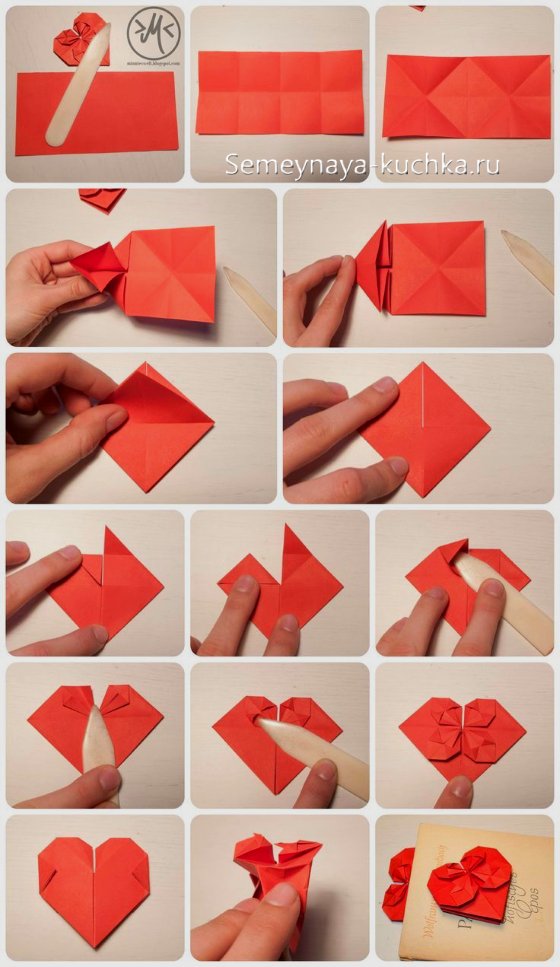 